Министерство образования и науки Калужской областиГосударственное автономное профессиональное образовательное учреждение Калужской области «Калужский колледж экономики и технологий»РАБОЧАЯ ПРОГРАММА УЧЕБНОЙ ДИСЦИПЛИНЫОбществознаниеобщеобразовательного цикла по профессии18.01.33 Лаборант по контролю качества сырья, реактивов, промежуточных продуктов, готовой продукции, отходов производства (по отраслям).Калуга 2022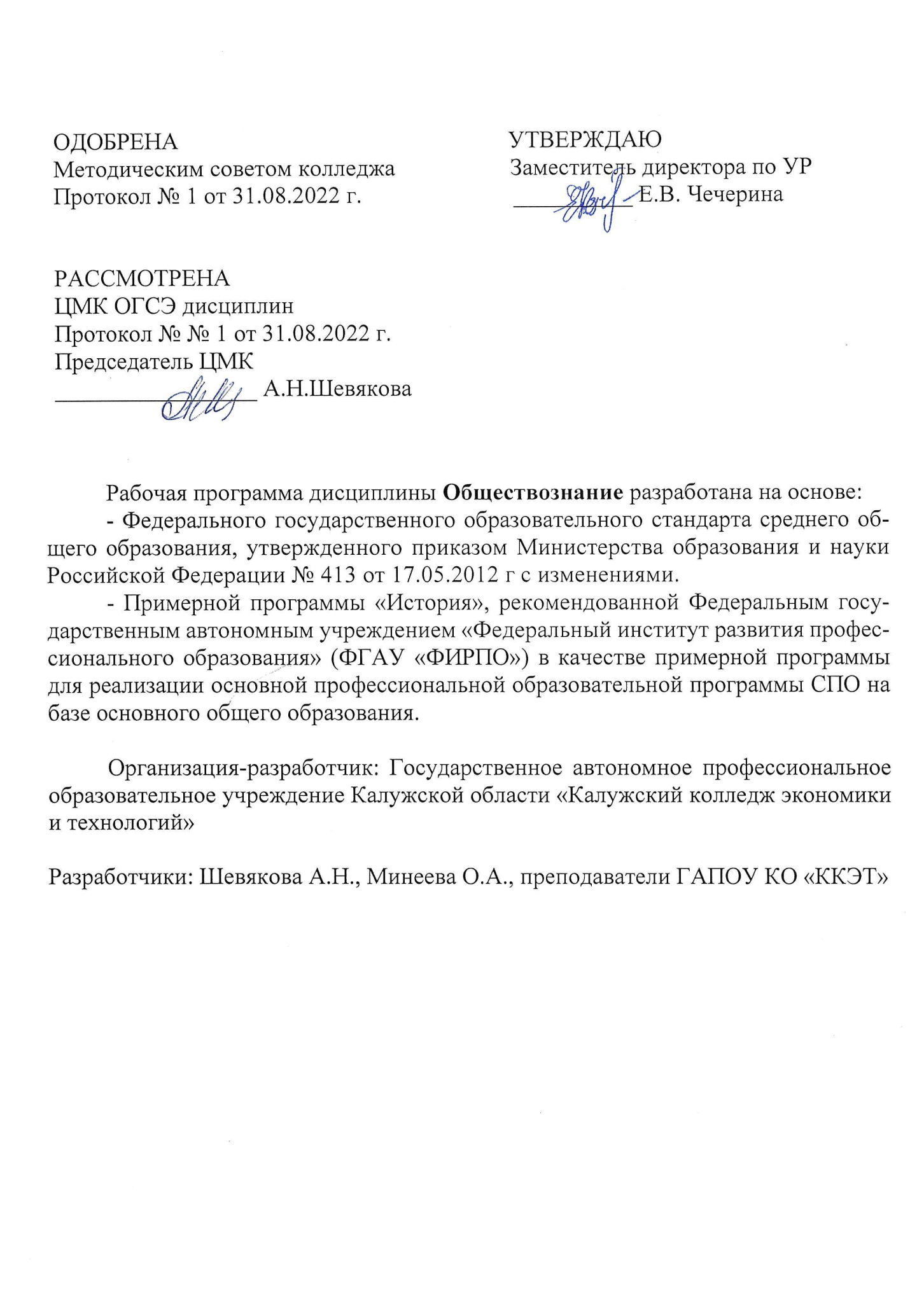 Содержание:Пояснительная запискаПрограмма общеобразовательной учебной дисциплины «Обществознание» предназначена для изучения обществознания в профессиональных образовательных организациях среднего профессионального образования, реализующих образовательную программу среднего общего образования на базе основного общего образования при подготовке квалифицированных рабочих, служащих.Программа разработана на основе требований ФГОС среднего общего образования, предъявляемых к структуре, содержанию и результатам освоения учебной дисциплины «Обществознание», в соответствии с Рекомендациями по организации получения среднего общего образования в пределах освоения образовательных программ среднего профессионального образования на базе основного общего образования с учетом требований федеральных государственных образовательных стандартов и получаемой профессии.Содержание программы «Обществознание» направлено на достижение следующих целей:воспитание гражданственности, социальной ответственности, правового самосознания, патриотизма, приверженности конституционным принципам Российской Федерации;развитие личности на стадии начальной социализации, становление правомерного социального поведения, повышение уровня политической, правовой и духовно-нравственной культуры подростка;углубление интереса к изучению социально-экономических и политико-правовых дисциплин;умение получать информацию из различных источников, анализировать, систематизировать ее, делать выводы и прогнозы;содействие формированию целостной картины мира, усвоению знаний об основных сферах человеческой деятельности, социальных институтах, нормах регулирования общественных отношений, необходимых для взаимодействия с другими людьми в рамках отдельных социальных групп и общества в целом;формирование мотивации к общественно полезной деятельности, повышение стремления к самовоспитанию, самореализации, самоконтролю;применение полученных знаний и умений в практической деятельности в различных сферах общественной жизни.Общая характеристика учебной дисциплины «Обществознание»Учебная дисциплина «Обществознание» имеет интегративный характер, основанный на комплексе общественных наук, таких как философия, социология, экономика, политология, культурология, правоведение, предметом которых являются научные знания о различных аспектах жизни, развитии человека и общества, влиянии социальных факторов на жизнь каждого человека.Содержание учебной дисциплины направлено на формирование четкой гражданской позиции, социально-правовой грамотности, навыков правового характера, необходимых обучающимся для реализации социальных ролей, взаимодействия с окружающими людьми и социальными группами.Особое внимание уделяется знаниям о современном российском обществе, проблемах мирового сообщества и тенденциях развития современных цивилизационных процессов, роли морали, религии, науки и образования в жизни человеческого общества, а также изучению ключевых социальных и правовых вопросов, тесно связанных с повседневной жизнью.Отбор содержания учебной дисциплины осуществлялся на основе следующих принципов: учет возрастных особенностей обучающихся, практическая направленность обучения, формирование знаний, которые обеспечат обучающимся профессиональных образовательных организаций СПО успешную адаптацию к социальной реальности, профессиональной деятельности, исполнению общегражданских ролей.На уровне ознакомления осваиваются такие элементы содержания, как сложные теоретические понятия и положения социальных дисциплин, специфические особенности социального познания, законы общественного развития, особенности функционирования общества как сложной, динамично развивающейся, самоорганизующейся системы.	В процессе освоения учебной дисциплины у студентов закладываются целостные представления о человеке и обществе, деятельности человека в различных сферах, экономической системе общества, социальных нормах, регулирующих жизнедеятельность гражданина. При этом они должны получить достаточно полные представления возможностях, которые существуют в нашей стране для продолжения образования и работы, самореализации в разнообразных видах деятельности, а также о путях достижения успеха в различных сферах социальной жизни.Изучение обществознания завершается подведением итогов в форме дифференцированного зачета в рамках промежуточной аттестации студентов.Место учебной дисциплины в учебном планеИнтегрированная учебная дисциплина «Обществознание» является учебной дисциплиной обязательной предметной области «Общественные науки» ФГОС среднего общего образования.В профессиональных образовательных организациях, реализующих образовательную программу среднего общего образования на базе основного общего образования, учебная дисциплина «Обществознание» изучается общеобразовательном цикле учебного плана, является базовой учебной дисциплиной по выбору из обязательных предметных областей.Результаты освоения учебной дисциплиныОсвоение содержания учебной дисциплины «Обществознание» обеспечивает достижение студентами следующих результатов:личностных: - сформированность мировоззрения, соответствующего современному уровню развития общественной науки и практики, основанного на диалоге культур, а также различных форм общественного сознания, осознание своего места в поликультурном мире; - российская гражданская идентичность, патриотизм, уважение к своему народу, чувство ответственности перед Родиной, уважение государственных символов (герба, флага, гимна); - гражданская позиция в качестве активного и ответственного члена российского общества, осознающего свои конституционные права и обязанности, уважающего закон и правопорядок, обладающего чувством собственного достоинства, осознанно принимающего традиционные национальные и общечеловеческие, гуманистические и демократические ценности;- толерантное сознание и поведение в поликультурном мире, готовность и способность вести диалог с другими людьми, достигать в нем взаимопонимания, учитывая позиции всех участников, находить общие цели и сотрудничать для их достижения; эффективно разрешать конфликты; - готовность и способность к саморазвитию и самовоспитанию в соответствии с общечеловеческими ценностями и идеалами гражданского общества, к самостоятельной, творческой и ответственной деятельности; сознательное отношение к непрерывному образованию как условию успешной профессиональной и общественной деятельности;осознанное отношение к профессиональной деятельности как возможности участия в решении личных, общественных, государственных, общенациональных проблем; - ответственное отношение к созданию семьи на основе осознанного принятия ценностей семейной жизни;метапредметных:- умение самостоятельно определять цели деятельности и составлять планы деятельности; самостоятельно осуществлять, контролировать и корректировать деятельность; использовать все возможные ресурсы для достижения поставленных целей и реализации планов деятельности; выбирать успешные стратегии в различных ситуациях; - владение навыками познавательной, учебно-исследовательской и проектной деятельности в сфере общественных наук, навыками разрешения проблем; способность и готовность к самостоятельному поиску методов решения практических задач, применению различных методов познания; - готовность и способность к самостоятельной информационно-познавательной деятельности, включая умение ориентироваться в различных источниках социально-правовой и экономической информации, критически оценивать интерпретировать информацию, получаемую из различных источников; - умение использовать средства информационных и коммуникационных технологий в решении когнитивных, коммуникативных и организационных задач с соблюдением требований эргономики, техники безопасности, гигиены, ресурсосбережения, правовых и этических норм, норм информационной безопасности; - умение определять назначение и функции различных социальных, экономических и правовых институтов; - умение самостоятельно оценивать и принимать решения, определяющие стратегию поведения, с учетом гражданских и нравственных ценностей; - владение языковыми средствами: умение ясно, логично и точно излагать свою точку зрения, использовать адекватные языковые средства, понятийный аппарат обществознания;предметных: - сформированность знаний об обществе как целостной развивающейся системе в единстве и взаимодействии его основных сфер и институтов; - владение базовым понятийным аппаратом социальных наук; - владение умениями выявлять причинно-следственные, функциональные, иерархические и другие связи социальных объектов и процессов; - сформированность представлений об основных тенденциях и возможных перспективах развития мирового сообщества в глобальном мире; - сформированность представлений о методах познания социальных явленийпроцессов; - владение умениями применять полученные знания в повседневной жизни, прогнозировать последствия принимаемых решений; - сформированность навыков оценивания социальной информации, умений поиска информации в источниках различного типа для реконструкции недостающих звеньев с целью объяснения и оценки разнообразных явлений и процессов общественного развития5.Содержание учебной дисциплиныВведение	Обществознание как учебный курс. Социальные науки. Специфика объекта их изучения. Актуальность изучения обществознания при освоении профессий СПО и специальностей СПО.Человек и общество1.1. Природа человека, врожденные и приобретенные качества1. Философские представления о социальных качествах человека. Человек, индивид, личность. Деятельность и мышление. Виды деятельности. Творчество. Человек в учебной и трудовой деятельности. Основные виды профессиональной деятельности. Выбор профессии. Профессиональное самоопределение.2 Формирование характера, учет особенностей характера в общении и профессиональной деятельности. Потребности, способности и интересы. Социализация личности. Самосознание и социальное поведение. Цель и смысл человеческой жизни.3. Социализация личности. Самосознание и социальное поведение. Цель и смысл человеческой жизни.Проблема познаваемости мира. Понятие истины, ее критерии. Виды человеческих знаний. Мировоззрение. Типы мировоззрения. Основные особенности научного мышления.4. Свобода как условие самореализации личности. Свобода человека и ее ограничители (внутренние — со стороны самого человека и внешние — со стороны общества). Выбор и ответственность за его последствия. Гражданские качества личности.5. Человек в группе. Многообразие мира общения. Межличностное общение и взаимодействие. Проблемы межличностного общения в молодежной среде. Особенности самоидентификации личности в малой группе на примере молодежной среды. Межличностные конфликты. Истоки конфликтов в среде молодежи.Практические занятия:Человек, индивид, личность.  Потребности, способности, интересы.  Цель  и смысл человеческой жизни1.2.Общество как сложная система1. Представление об обществе как сложной динамичной системе. Подсистемы и элементы общества. Специфика общественных отношений. Основные институты общества, их функции.Общество и природа. Значение техногенных революций: аграрной, индустриальной, информационной. Противоречивость воздействия людей на природную среду.2. Многовариантность общественного развития. Эволюция и революция как формы социального изменения. Понятие общественного прогресса.Смысл и цель истории. Цивилизация и формация. Общество: традиционное, индустриальное, постиндустриальное (информационное).3. Особенности современного мира. Процессы глобализации. Антиглобализм, его причины и проявления. Современные войны, их опасность для человечества. Терроризм как важнейшая угроза современной цивилизации. Социальные и гуманитарные аспекты глобальных проблем.Практические занятия: 1 Общество и природа.2.Глобализация.2.Духовная культура человека и общества2.1.Духовная культура личности и общества1. Понятие о культуре. Духовная культура личности и общества, ее значение в общественной жизни. Культура народная, массовая и элитарная. Экранная культура — продукт информационного общества. Особенности молодежной субкультуры. Проблемы духовного кризиса и духовного поиска в молодежной среде.2. Взаимодействие и взаимосвязь различных культур. Культура общения, труда, учебы, поведения в обществе. Этикет. Учреждения культуры. Государственные гарантии свободы доступа к культурным ценностям.Практические занятия:1.Современная массовая культура: достижение или деградация?2.2.Наука и образование в современном мире1. Наука. Естественные и социально-гуманитарные науки. Значимость труда ученого, его особенности. Свобода научного поиска. Ответственность ученого перед обществом.2. Образование как способ передачи знаний и опыта. Роль образования в жизни современного человека и общества.3. Правовое регулирование образования. Порядок приема в образовательные учреждения профессионального образования.4. Система образования в Российской Федерации. Государственные гарантии в получении образования. Профессиональное образование.Практические занятия: Роль образования в жизни человека и общества.Система профессионального образования в России  2.3.  Мораль, искусство и религия как элементы духовной культуры1. Мораль. Основные принципы и нормы морали. Гуманизм. Добро и зло. Долг и совесть.2. Моральный выбор. Моральный самоконтроль личности. Моральный идеал.3. Религия как феномен культуры. Мировые религии.4. Религия и церковь в современном мире. Свобода совести.5. Религиозные объединения Российской Федерации.6. Искусство и его роль в жизни людей. Виды искусств.Практические занятия:1.Моральный идеал современного человека2.Добро и зло? Законы природы, философия, или выдумка  человека3.Религия - как феномен культуры? Или орудие управления человеком?3.Социальные  отношения3.1.Социальная роль и стратификация1. Социальные отношения. Понятие о социальных общностях и группах. Социальная стратификация. Социальная мобильность.2. Социальная роль. Многообразие социальных ролей в юношеском возрасте.3. Социальные роли человека в семье и трудовом коллективе.4. Социальный статус и престиж. Престижность профессиональной деятельности.Практические занятия:Социальная стратификация страныСоциальные нормы и конфликты1. Социальный контроль. Виды социальных норм и санкций. Самоконтроль.2. Девиантное поведение, его формы, проявления. Профилактика негативных форм девиантного поведения среди молодежи.3.Опасность наркомании, алкоголизма. Социальная и личностная значимость здорового образа жизни.4.Социальный конфликт. Причины и истоки возникновения социальных конфликтов.  Пути разрешения социальных конфликтов.Практические занятия: Социальные конфликты и пути их решения3.3.Важнейшие социальные общности и группы1.Особенности социальной стратификации в современной России. Демографические, профессиональные, поселенческие и иные группы.2 Молодежь как социальная группа. Особенности молодежной политики в Российской Федерации.3. Этнические общности. Межнациональные отношения, этносоциальные конфликты, пути их разрешения. Конституционные принципы национальной политики в Российской Федерации.4. Семья как малая социальная группа. Семья и брак. Современная демографическая ситуация в Российской Федерации. Семейное право и семейные правоотношения. Понятие семейных правоотношений.5. Порядок, условия заключения и расторжения брака. Права и обязанности супругов. Брачный договор. Правовые отношения родителей и детей. Опека и попечительство.Практические занятия: Социальная стратификация в современной России. Межнациональные отношения.Семья в современной России.Политика4.1.Политика и власть. Государство в политической системе1. Понятие власти. Типы общественной власти. Политика как общественное явление. Политическая система, ее внутренняя структура.2. Политические институты. Государство как политический институт. Признаки государства. Государственный суверенитет.3. Внутренние и внешние функции государства. Особенности функционального назначения современных государств. Межгосударственная интеграция, формирование надгосударственных институтов — основные особенности развития современной политической системы.4.Формы государства: формы правления, территориально-государственное устройство, политический режим. Типология политических режимов.5. Демократия, ее основные ценности и признаки. Условия формирования демократических институтов и традиций. Правовое государство, понятие и признакиПрактические занятия:Гражданское общество и правовое государство.                 Избирательное право в Российской Федерации. Личность и государство4.2.Участники политического процесса1. Личность и государство. Политический статус личности. Политическое участие и его типы. Причины и особенности экстремистских форм политического участия.2. Политическое лидерство. Лидеры и ведомые. Политическая элита, особенности ее формирования в современной России.3. Гражданское общество и государство. Гражданские инициативы. Отличительные черты выборов в демократическом обществе.4. Абсентеизм, его причины и опасность. Избирательная компания в Российском государстве. Политические партии и движения, их классификация.5. Современные идейно-политические системы: консерватизм, либерализм, социал-демократия, коммунизм. Законодательное регулирование деятельности партий в Российской Федерации.6. Роль средств массовой информации в политической жизни общества.Практические занятия:1.Политические партии и движения в России2.Функции государства    3.Формы государстваТемы рефератов (докладов), индивидуальных проектовЧеловек, индивид, личность: взаимосвязь понятий.Влияние характера человека на его взаимоотношения с окружающими людьми.Проблема познаваемости мира в трудах ученых.Я или мы: взаимодействие людей в обществе.Индустриальная революция: плюсы и минусы.Глобальные проблемы человечества.Современная массовая культура: достижение или деградация?Наука в современном мире: все ли достижения полезны человеку?Кем быть? Проблема выбора профессии.Современные религии.Роль искусства в обществе.Экономика современного общества.Структура современного рынка товаров и услуг.Безработица в современном мире: сравнительная характеристика уровня и причин безработицы в разных странах.Я и мои социальные роли.Современные социальные конфликты.Современная молодежь: проблемы и перспективы.Этносоциальные конфликты в современном мире.Семья как ячейка общества.Политическая власть: история и современность.Политическая система современного российского общества.Содержание внутренних и внешних функций государства на примере современной России.Формы государства: сравнительная характеристика (два государства на выбор: одно — из истории, другое — современное).Формы участия личности в политической жизни.Политические партии современной России.Право и социальные нормы.Система права и система законодательства.Развитие прав человека в ХХ — начале XXI века.Характеристика отрасли российского права (на выбор).6.Тематическое планированиеХарактеристика основных видов учебной деятельности8. Учебное и материально-техническое обеспечение программыТребования к минимальному материально-техническому обеспечениюРеализация программы учебной дисциплины «Обществознание» требует наличия учебного кабинета Социально-экономических и учебных дисциплин. -учебная мебель;  - учебно-наглядные пособия; - плакаты по всем темам обучения; - комплект заданий-инструкций для проведения практических работ;-сборник карточек-заданий (тестов);   - тематические папки дидактических материалов по темам программы, -опорные схемы.Технические  средства обучения:- компьютер с лицензионным  программным обеспечением-  мультимедиапроектор; 9. ЛИТЕРАТУРАДля обучающихсяБаранов П.А. Обществознание в таблицах. 10—11 класс. — М., 2012.Баранов П.А., Шевченко С.В. ЕГЭ 2015. Обществознание. Тренировочные задания. — М., 2014.Боголюбов Л.Н. и др. Обществознание. 10 класс. Базовый уровень.— М., 2014. Боголюбов Л.Н. и др. Обществознание. 11 класс. Базовый уровень.— М., 2014. Важенин А.Г. Обществознание для профессий и специальностей технического, естественно научного, гуманитарного профилей: учебник. — М., 2015.Важенин А.Г. Обществознание для профессий и специальностей технического, естественно-научного, гуманитарного профилей. Практикум. — М., 2014.Важенин А.Г. Обществознание для профессий и специальностей технического, естественно-научного, гуманитарного профилей. Контрольные задания. — М., 2014.Воронцов А. В., Королева Г. Э., Наумов С. А. и др. Обществознание. 11 класс. Базовый уровень. — М., 2013.Горелов А.А., Горелова Т.А. Обществознание для профессий и специальностей социально-экономического профиля. — М., 2014.Горелов А.А., Горелова Т.А. Обществознание для профессий и специальностей социально-экономического профиля. Практикум. — М., 2014.Котова О.А., Лискова Т.Е. ЕГЭ 2015. Обществознание. Репетиционные варианты. — М., 2015.Лазебникова А.Ю., Рутковская Е.Л., Королькова Е.С. ЕГЭ 2015. Обществознание. Типовые тестовые задания. — М., 2015.Северинов К.М. Обществознание в схемах и таблицах. — М., 2010.Соболева О.Б., Барабанов В.В., Кошкина С.Г. и др. Обществознание. 10 класс. Базовый уровень. — М., 2013.Для преподавателейКонституция Российской Федерации 1993 г. (последняя редакция).Водный кодекс РФ (введен в действие Федеральным законом от 03.06.2006 № 74-ФЗ) // СЗ РФ. — 2006. — № 23. — Ст. 2381.Гражданский кодекс РФ. Ч. 1 (введен в действие Федеральным законом от 30.11.1994 №51-ФЗ) // СЗ РФ. — 1994. — № 32. — Ст. 3301.Гражданский кодекс РФ. Ч. 2 (введен в действие Федеральным законом от 26.01.1996 №14-ФЗ) // СЗ РФ. — 1996. — № 5. — Ст. 410.Гражданский кодекс РФ. Ч. 3 (введен в действие Федеральным законом от 26.11.2001 №46-ФЗ) // СЗ РФ. — 2001. — № 49. — Ст. 4552.Гражданский кодекс РФ. Ч. 4 (введен в действие Федеральным законом от 18.12.2006 № 230-ФЗ) // СЗ РФ. — 2006. — № 52 (ч. I). — Ст. 5496.Земельный кодекс РФ (введен в действие Федеральным законом от 25.10.2001 № 136-ФЗ) // СЗ РФ. — 2001. — № 44. — Ст. 4147.Кодекс РФ об административных правонарушениях (введен в действие Федеральным законом от 30.12.2001 № 195-ФЗ) // СЗ РФ. — 2002. — № 1 (Ч. I). — Ст. 1.Трудовой кодекс РФ (введен в действие Федеральным законом от 30.12.2001 № 197-ФЗ) // СЗ РФ. — 2002. — № 1 (Ч. I). — Ст. 3.Уголовный кодекс РФ (введен в действие Федеральным законом от 13.06.1996 № 63-ФЗ) // СЗ РФ. — 1996. — № 25. — Ст. 2954.Закон РФ от 07.02.1992 № 2300-1 «О защите прав потребителей» // СЗ РФ. - 1992. - 15. - Ст. 766.Закон РФ от 19.04.1991 № 1032-1 «О занятости населения в Российской Федерации» //Ведомости Съезда народных депутатов РФ и ВС РФ. — 1991. — № 18. — Ст. 566.Закон РФ от 31.05.2002 № 62-ФЗ «О гражданстве Российской Федерации» // СЗ РФ. — 2002.Закон РФ от 21.02.1992 № 2395-1 «О недрах» (с изм. и доп.) // СЗ РФ. — 1995. — № 10. — Ст. 823.Закон РФ от 11.02.1993 № 4462-1 «О Нотариате» (с изм. и доп.) // СЗ РФ. — 1993. Федеральный закон от 31.05.2002 г. № 63-ФЗ «Об адвокатской деятельности и адвокатуре в Российской Федерации» // СЗ РФ. — 2002.Федеральный закон от 29.12.2012 № 273-ФЗ «Об образовании в Российской Федерации» // СЗ РФ. — 2012.Федеральный закон от 30.03.1999 № 52-ФЗ «О санитарно-эпидемиологическом благополучии населения» // СЗ РФ. - 1999.- № 14. - Ст. 1650.Федеральный закон от 10.01.2002 № 7-ФЗ «Об охране окружающей среды» // СЗ РФ. — 2002. — № 2. — Ст. 133.Федеральный закон от 24.04.1995 № 52-ФЗ «О животном мире» // Российская газета. — 1995. — 4 мая.Федеральный закон от 04.05.1999 № 96-ФЗ «Об охране атмосферного воздуха» // СЗ РФ. — 1999. — № 18. — Ст. 2222.Указ Президента РФ от 16.05.1996 № 724 «О поэтапном сокращении применения смертной казни в связи с вхождением России в Совет Европы» // Российские вести. — 1996. —Указ Президента РФ от 07.05.2012 № 596 «О долгосрочной государственной экономической политике» // Российская газета. — 2012. — 9 мая.Приказ Министерства образования и науки РФ от 17.05.2012 № 413 «Об утверждении федерального государственного образовательного стандарта среднего (полного) общего образования» (зарегистрирован в Минюсте РФ 07.06.2012 № 24480).Приказ Минобрнауки России от 29.12.2014 № 1645 «О внесении изменений в Приказ Министерства образования и науки Российской Федерации от 17.05.2012 № 413 “Об утверждении федерального государственного образовательного стандарта среднего (полного) общего образования”».Письмо Департамента государственной политики в сфере подготовки рабочих кадров и ДПО Министерства образования и наука РФ от 17.03.2015 № 06-259 «Рекомендации по организации получения среднего общего образования в пределах освоения образовательных программ среднего профессионального образования на базе основного общего образования с учетом требований федеральных государственных образовательных стандартов и получаемой профессии или специальности среднего профессионального образования».Готовимся к Единому государственному экзамену. Обществоведение. — М., 2014. Единый государственный экзамен. Контрольные измерительные материалы. Обществознание. — М., 2014.Учебно-тренировочные материалы для сдачи ЕГЭ. — М., 2014.Интернет-ресурсыwww.openclass.ru (Открытый класс: сетевые образовательные сообщества). www.school-collection.edu.ru (Единая коллекция цифровых образовательных ресурсов). www.festival.1september.ru (Фестиваль педагогических идей «Открытый урок»). www.base.garant.ru («ГАРАНТ» — информационно-правовой портал). www.istrodina.com (Российский исторический иллюстрированный журнал «Родина»).Название разделовСтр.Пояснительная записка4Общая характеристика учебной дисциплины4Место учебной дисциплины в учебном плане5Результат освоения учебной дисциплины5Содержание учебной дисциплины7Тематическое планирование12Характеристика основных видов учебной деятельности13Учебное и материально-техническое обеспечение программы14Литература15Содержание обученияНаименование темОбязательная аудиторнаяучебная нагрузка, в том числеОбязательная аудиторнаяучебная нагрузка, в том числеОбязательная аудиторнаяучебная нагрузка, в том числеСодержание обученияНаименование темВсегозанятийТеоретические занятияПрактическиезанятияВведение22-1.Человек и общество16115Природа человека, врожденные и приобретенные качества1073 1.2.Общество как сложная система6422.Духовная культура человека и общества26206   2.1.Духовная культура личности и общества431   2.2.Наука и образование в современном мире862   2.3. Мораль, искусство и религия как элементы духовной культуры13103  Контрольная работа1--3.Социальные отношения28217   3.1.Социальная роль и стратификация862   3.2 Социальные нормы и конфликты1082   3.3.Важнейшие социальные общности и группы963Контрольная работа1--4. Политика22166    4.1.Политика и власть. Государство в политической системе1073    4.2.Участники политического процесса1293 Дифференцированный зачёт.22-ИТОГО :967224Содержание обученияХарактеристика основных видов учебной деятельности студентов (на уровне учебных действий)ВведениеЗнание особенностей социальных наук, специфики объекта их изученияЧеловек и обществоЧеловек и общество1.1 природа человека, врожденные и приобретенные качестваУмение давать характеристику понятий: «человек», «индивид» личность», «деятельность», «мышление». знание о том, что такое характер, социализация личности, самосознание и социальное поведение. Знание о том, что такое понятие истины, ее критерии; общение взаимодействие, конфликты1.2.Общество как сложная системаПредставление об обществе как сложной динамичной системе взаимодействии общества и природы Умение давать определение понятий: «эволюция», «революция», «общественный прогресс»2.Духовная культура человека и общества2.Духовная культура человека и обществаДуховная культура личности и обществаУмение разъяснять понятия: «культура», «духовная культура личности и общества»; демонстрация ее значения в общественной жизни. Умение различать культуру народную, массовую, элитарную. Показ особенностей молодежной субкультуры. Освещение проблем духовного кризиса и духовного поиска в молодежной среде; взаимодействия и взаимосвязи различных культур. Характеристика культуры общения, труда, учебы, поведения в обществе, этикета. Умение называть учреждения культуры, рассказывать о государственных гарантиях свободы доступа к культурным ценностям2.2.Наука и образование в современном миреРазличение естественных и социально-гуманитарных наук. Знание особенностей труда ученого, ответственности ученого перед обществом2.3.Мораль, искусство и религия как элементы духовной культурыРазличение естественных и социально-гуманитарных наук. Знание особенностей труда ученого, ответственности ученого перед обществомСоциальные отношенияСоциальные отношенияСоциальная роль и стратификацияЗнание понятий «социальные отношения» и «социальная стратификация».Определение социальных ролей человека в обществеСоциальные нормы и конфликтыХарактеристика видов социальных норм и санкций, девиантного поведения, его форм проявления, социальных конфликтов, причин и истоков их возникновенияВажнейшие социальные общности и группыОбъяснение особенностей социальной стратификации в современной России, видов социальных групп (молодежи, этнических общностей, семьи)ПолитикаПолитикаПолитика и власть. Государство в политической системеУмение давать определение понятий: «власть», «политическая система», «внутренняя структура политической системы». Характеристика внутренних и внешних функций государства, форм государства: форм правления, территориально государственного устройства, политического режима. Характеристика типологии политических режимов. Знание понятий правового государства и умение называть его признакиУчастники политического процессаХарактеристика взаимоотношений личности и государства Знание понятий «гражданское общество» и «правовое государство» Характеристика избирательной кампании в Российской Федерации